Ripponden J&I School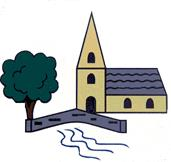 Saplings Weekly Learning – W/C 22nd June 2020This timetable gives an overview of home learning activities, as set by your teacher. Teachers in Key Stage 1 and Reception will be emailing every couple of days. These email messages will continue to go to children in KS2 and to their parents in R/KS1 and they will be put on the class pages of the website. The message is, as always, to do what you can – there is no pressure from school – but we are here if you need help. This timetable will also be followed by the children in Saplings who are in school this week.GENERAL LINKSPE Links:REAL PE - https://home.jasmineactive.com       email – parent@rippondenj-1.com and password rippondenj               Go Noodle - www.gonoodle.comJoe Wicks - https://www.youtube.com/user/thebodycoach1                          Cosmic Kids - https://www.youtube.com/user/CosmicKidsYoga                     General Links: Twinkl -  www.Twinkl.co.uk/offerClassroom Secrets - https://classroomsecrets.co.uk/free-home-learning-packs English Links:Phonics Play - www.phonicsplay.co.ukActive Learn - https://www.activelearnprimary.co.uk/    for both reading books on Reading Bug and SPAG on Grammar BugOxford Owl - https://home.oxfordowl.co.uk/for-home/ for extra reading books at your levelMaths Links:Sumdog - www.Sumdog.com        Numbots - https://play.numbots.com/#/intro          Edshed - https://www.edshed.com/en-gbMonday22nd  June Tuesday23rd  JuneWednesday24th JuneThursday25th  JuneFriday26th JunePEJoe Wicks or Go NoodleCosmic Kids yoga- Under the seahttps://www.youtube.com/watch?v=qC83oFEeVZAJoe Wicks or Go NoodleCosmic Kids yoga- Squish the Fish!https://www.youtube.com/watch?v=LhYtcadR9nwGo Noodle- What’s your favourite? Have you tried ‘Milkshake’ yet?Reading15 minutes of reading books on Active Learn and the questions15 minutes of reading any book of your choice and the questions15 minutes of reading book on Active Learn and the questions15 minutes of reading books on Active Learn and the questions    Friendly FridayShare a book with a member of your family or your teddies and toysPhonics/ SPAG/ Spelling/ Handwriting 10:30 Year 1 Letters and Sounds for Home and School  on You Tube (easier phonics available at 10:00)https://www.youtube.com/watch?v=FCw5hi-kB-U  (find the latest links on You Tube)10:30 Year 1 Letters and Sounds for Home and School  on You Tube (easier phonics available at 10:00)https://www.youtube.com/watch?v=FCw5hi-kB-U  (find the latest links on You Tube)10:30 Year 1 Letters and Sounds for Home and School  on You Tube (easier phonics available at 10:00)https://www.youtube.com/watch?v=FCw5hi-kB-U  (find the latest links on You Tube)10:30 Year 1 Letters and Sounds for Home and School  on You Tube (easier phonics available at 10:00)https://www.youtube.com/watch?v=FCw5hi-kB-U  (find the latest links on You Tube)10:30 Year 1 Letters and Sounds for Home and School  on You Tube (easier phonics available at 10:00)https://www.youtube.com/watch?v=FCw5hi-kB-U  (find the latest links on You Tube)Phonics/ SPAG/ Spelling/ Handwriting Edshed SpellingThere are new spellings on Edshed and I have selected maths activities for you to do this week! Please contact the office for your log-in details if you don’t have them already.Edshed SpellingThere are new spellings on Edshed and I have selected maths activities for you to do this week! Please contact the office for your log-in details if you don’t have them already.Edshed SpellingThere are new spellings on Edshed and I have selected maths activities for you to do this week! Please contact the office for your log-in details if you don’t have them already.Edshed SpellingThere are new spellings on Edshed and I have selected maths activities for you to do this week! Please contact the office for your log-in details if you don’t have them already.Edshed SpellingThere are new spellings on Edshed and I have selected maths activities for you to do this week! Please contact the office for your log-in details if you don’t have them already.MathsAdding within 20 or15 minutes on Sumdog/Edshed MathsAdding within 20or15 minutes on Sumdog/Edshed Maths Adding within 20or15 minutes on Sumdog/Edshed Maths Number bonds to 20or Sumdog/Edshed MathsNumber bonds to 20or15 minutes on Sumdog/Edshed Maths EnglishWriting Prompt MondayAt the seasideLabellingEnglish TuesdayAt the seasidePostcardEnglish Wednesday At the seasideShape poemEnglish ThursdayAt the seasideQuestionsEnglish FridayReading Comprehension – At the seasideTopic PSHEPSHE- Feelings and EmotionsThis week we are going revisit the work we did about feelings and emotions. BBC Bitesize has a good video to watch here:-https://www.bbc.co.uk/bitesize/clips/zyx6yrdYou need to join in with the words on the screen too!All week we are going to learn about how we show our feelings on our faces.I’ll be sending more work on ThursdayOn Friday there is an e-story book to read and a craft to make.Keep up the good work at home everyone!PSHE- Feelings and EmotionsThis week we are going revisit the work we did about feelings and emotions. BBC Bitesize has a good video to watch here:-https://www.bbc.co.uk/bitesize/clips/zyx6yrdYou need to join in with the words on the screen too!All week we are going to learn about how we show our feelings on our faces.I’ll be sending more work on ThursdayOn Friday there is an e-story book to read and a craft to make.Keep up the good work at home everyone!PSHE- Feelings and EmotionsThis week we are going revisit the work we did about feelings and emotions. BBC Bitesize has a good video to watch here:-https://www.bbc.co.uk/bitesize/clips/zyx6yrdYou need to join in with the words on the screen too!All week we are going to learn about how we show our feelings on our faces.I’ll be sending more work on ThursdayOn Friday there is an e-story book to read and a craft to make.Keep up the good work at home everyone!PSHE- Feelings and EmotionsThis week we are going revisit the work we did about feelings and emotions. BBC Bitesize has a good video to watch here:-https://www.bbc.co.uk/bitesize/clips/zyx6yrdYou need to join in with the words on the screen too!All week we are going to learn about how we show our feelings on our faces.I’ll be sending more work on ThursdayOn Friday there is an e-story book to read and a craft to make.Keep up the good work at home everyone!PSHE- Feelings and EmotionsThis week we are going revisit the work we did about feelings and emotions. BBC Bitesize has a good video to watch here:-https://www.bbc.co.uk/bitesize/clips/zyx6yrdYou need to join in with the words on the screen too!All week we are going to learn about how we show our feelings on our faces.I’ll be sending more work on ThursdayOn Friday there is an e-story book to read and a craft to make.Keep up the good work at home everyone!